      PRAKTYKA PEDAGOGICZNA - ZGODA SZKOŁY/PLACÓWKI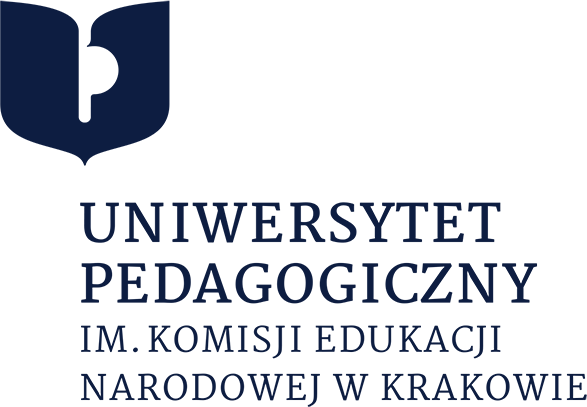                        na przyjęcie niżej wymienionych studentów Uniwersytetu Pedagogicznego  w Krakowie (UP)                   na praktykę pedagogiczną realizowaną zgodnie z załączonym programem praktyki			                    wypełnia student-obowiązkowoPraktyka …..............................................psychologiczno-pedagogiczna   ..................................................w szkole podstawowej……….					rodzaj/zakres praktyki	   	                              rodzaj szkoły/placówki...... rok/semestr ................................................................................................................................ (studia ...................................................................)			      kierunek – specjalność / zakres studiów				             rodzaj/poziom – forma studiówStudenci:  1 ....................................................................................             2 ..................................................................................................                  3 .....................................................................................            4 .................................................................................................Termin realizacji praktyki (ustalony przez jednostkę naukowo-dydaktyczną UP): ………....wrzesień 2023wypełnia Szkoła/Placówka.............................................................................................................................................                                                     nazwa Szkoły/Placówki.......................................................................................................................................................................................................................................................                                         ulica / kod pocztowy   / poczta (miejscowość)	Dyrekcja Szkoły/Placówki, wyraża zgodę na przyjęcie w/w studentów(-a) na praktykę pedagogiczną realizowaną pod opieką wskazanego niżej nauczyciela zatrudnionego w Szkole/Placówce, z którym Uniwersytet Pedagogiczny zawrze umowę o dzieło.Proponowany na opiekuna nauczyciel: …............................................................................................................................................., 					                                              nazwa(-y) przedmiotu(-ów ) / rodzaju zajęćabsolwent studiów wyższych: ....................................................................................................................................................................................,                                                                                       kierunek – specjalność                                                                     nazwa  uczelniPan(i):    tytuł zawodowy                                                         imię i nazwisko   (dużymi literami – czytelnie)Prosimy o zadeklarowanie formy współpracy; Czy studenci(-t) zostaną(-nie) przyjęci(-ty):1/ nieodpłatnie 2/ z odpłatnością dla pracownika Szkoły/Placówki     w tym przypadku zostanie sporządzona umowa o dzieło z wyżej wymienionym pracownikiem bezpośrednio  zaangażowanym w realizację praktyki,3/ z odpłatnością dla Placówki          w tym przypadku zostanie sporządzone porozumienie między Państwa Placówką, a Uniwersytetem   Pedagogicznym. Po zakończeniu praktyki prosimy o wystawienie faktury VAT (lub zwykłego rachunku).Nauczyciel – opiekun praktyk poświadcza, że: 	jest pracownikiem etatowym w w/w Szkole/Placówce,nie jest pracownikiem (etatowym) Uniwersytetu Pedagogicznego w Krakowie,nie prowadzi działalności gospodarczej o charakterze odpowiadającym opiece dydaktycznej nad praktykantami realizującymi praktykę pedagogiczną.................................................................................					           .............................................................................                       podpis Nauczyciela						                   pieczęć i podpis Dyrektora Szkoły/Placówki	 ....................................................................................                                                                                                                 pieczęć Szkoły/PlacówkiAkceptacja miejsca praktyki i opiekuna szkolnego przez Instytut UP:......................................................................................	     .....................................................................................		      pieczęć Instytutu        		                      data i  podpis Kierownika Praktyk Pedagogicznych		